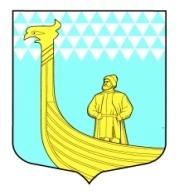 А  Д  М   И   Н   И  С  Т  Р  А  Ц  И  ЯМУНИЦИПАЛЬНОГО ОБРАЗОВАНИЯВЫНДИНООСТРОВСКОЕ СЕЛЬСКОЕ ПОСЕЛЕНИЕВОЛХОВСКОГО МУНИЦИПАЛЬНОГО РАЙОНАЛЕНИНГРАДСКОЙ  ОБЛАСТИПОСТАНОВЛЕНИЕ                                                                           дер. Вындин ОстровВолховского района, Ленинградской областиот    «_26 __»    января    2016 года                                        №   _11 _О внесении изменений в постановление администрации МО Вындиноостровское сельское поселение от 5 февраля 2014 года № 19 «Об утверждении Правил внутреннего трудового распорядка в администрации МО Вындиноостровское сельское поселение с изменениями внесенными от 2 марта 2015 года № 25»В целях обеспечения рациональной организации служебной деятельности муниципальных и немуниципальных служащих, повышения ее эффективности, руководствуясь рекомендациями администрации Волховского муниципального района администрация муниципального образования Вындиноостровское сельское    п о с т а н о в л я е т:1.Внести изменения в  подпункт 5.3 пункта 5   Правил внутреннего трудового распорядка в администрации МО Вындиноостровское сельское поселение и читать его в следующей редакции:«5. Порядок выплаты заработной платы5.3.   Заработная плата выплачивается работникам Администрации с 3-го и 18-го числа каждого месяца. При совпадении дня выплаты с выходным или нерабочим праздничным днем выплата заработной платы производится накануне этого дня».2. Специалисту администрации ответственному за кадровое делопроизводство ознакомить под роспись муниципальных служащих, проходящих муниципальную службу в администрации МО  Вындиноостровское сельское поселение Волховского муниципального района Ленинградской области, а также работников администрации МО  Вындиноостровское сельское поселение Волховского муниципального района Ленинградской области», замещающих должности, не являющиеся должностями муниципальной  службы, с  изменениями  внесенными в подпункт 5.3 пункта 5 Правил внутреннего трудового распорядка в Администрации МО Вындиноостровское сельское  поселение и обеспечить их выполнение.4. Данное постановление вступает в силу с даты его подписания.5. Контроль за исполнением постановления  оставляю за собой.Глава администрации                                                                  М.Тимофеева